Willow Primary Academy2023 – 2024 Assembly Planner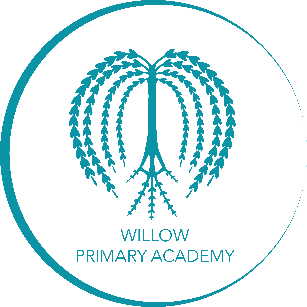 Autumn Term 1Autumn Term 2Spring Term 1Spring Term 2Summer Term 1Summer Term 2Willow Primary Academy –Taking PRIDE in all we doPromoting Positivity, Nurturing Respect, Celebrating Individuality, Fostering Determination, Striving for ExcellenceMondayWednesdayFridaySLT AssemblyWhole School Assembly2.55 pmSinging Assembly / Reading RocksWhole School Assembly2.55 pmCelebration AssemblyWhole School Assembly2.55 pmWillow Values – ‘Golden Thread’Autumn Term – Positivity and RespectSpring Term – Individuality and DeterminationSummer Term – Excellence Golden ThreadKey ThemeSLTNational Awareness Days, Religious Festivals and Other EventsPositivity11th SeptemberWhat is Positivity?8th – International Literacy Day9th to 22nd – Fair Trade Fortnight 15th – International Day of Democracy16th to 1st – British Food Fortnight18th SeptemberGordon Rea Assembly – Christian Theme18th – Jeans for Genes Day 19th – International Talk Like a Pirate Day (EYFS)21st – International Day of Peace22nd – World Car Free Day25th SeptemberSafeguarding24th to 25th - Yom Kippur 25th to 27th – Rosh Hashanah26th – European Day of Languages26th to 5th - Navratri29th – National Teaching Assistant Day 29th – Macmillan Coffee Morning29th - Sukkot (begins)1st – National Grandparents Day 2nd OctoberSpotlight on Black History Month1st – Black History Month1st to 5th – Durga Puja2nd – Ghandi’s Birthday 2nd to 8th – Dyslexia Awareness Week4th – World Animal Day4th – 10th – World Space Week 5th – National Poetry Day6th to 12th - Mental Health Awareness Week 9th OctoberBullying9th – 15th – Dyspraxia Awareness Week10th to 16th – National Braille Week 10th – World Mental Health Day10th – World Homelessness Day11th – Ada Lovelace Day16th – 22nd – National Recycling Week16th October Oak Class Assembly16th – World Food Day18th – Anti Slavery Day21st – Wear it Pink, Breast Cancer Awareness23rd OctoberHarvest AssemblyGolden ThreadKey ThemeSLTNational Awareness Days, Religious Festivals and Other EventsRespect7th NovemberRemembrance Day – virtual on Friday 10th November6th – 10th – National School Meals Week10th – World Science Day12th – Remembrance Sunday13th NovemberGordon Rae Assembly – Christian Theme12th to 19th – Inter Faith Week 13th – World Kindness Day13th to 17th – Anti Bullying Week16th to 20th – World Nursery Rhyme Week14th – World Diabetes Day17th – BBC Children in Need 19th – International Men’s Day20th NovemberMaple Class19th to 25th – Road Safety Week20th – World Children’s Day 23rd – Carers Rights Day23rd – Thanksgiving27th NovemberDisability Awareness – led by Helen and Cain27th – Birthday of Guru Nanak27th – Cyber Monday30th – St Andrews Day2nd – International Day of Abolition of Slavery3rd – International Day of People with Disabilities 3rd – Advent (begins)4th DecemberAdvent – led by St Barnabas Church4th – Tree Dressing Day 5th – World Soil Day 5th – International Volunteer Day 6th – St Nicholas Day6th – White Ribbon Day7th – Hannukah (begins)8th – Bodhi Day8th – Christmas Jumper Day10th – International Human Rights Day11th DecemberOnline Safety16th – Jane Austen’s birthday18th DecemberDress Rehearsal of Nativity / Christmas Performance18th – International Migrants Day18th – Arabic Language DayGolden ThreadKey ThemeSLTNational Awareness Days, Religious Festivals and Other EventsIndividuality8th JanuaryResolutions4th – World Braille Day5th – 12th Night6th – Epiphany10th to 16th - National Obesity Awareness Week15th JanuaryDr Martin Luther King 13th – Maghi Logri15th – Martin Luther King Day 17th to 23rd – Big Energy Saving Week 21st – World Religion Day21st – National Hug Day22nd JanuaryThankfulness25th – Mahayana New Year25th – Burns Night26th – Australia Day29th JanuaryNational Storytelling Week30th – 6th – National Story Telling Week1st to 29th – LGBT History Month4th – World Cancer Day5th FebruaryElm Class AssemblyGolden ThreadKey ThemeSLTNational Awareness Days, Religious Festivals and Other EventsDetermination19th FebruaryNew Beginnings21st – International Mother Day Language26th FebruaryChestnut Class Assembly1st to 31st – Woman’s History Month1st – St David’s Day2nd – Dr Suess birthday4th MarchWorld Book Day7th – World Book Day 4th to 9th – National Careers Week8th – International Women’s Day8th to 17th – British Science Week10th – Mother’s Day10th – Ramadan (begins)11th MarchBirch Class Assembly11th – Commonwealth Day14th – National Pi Day17th – St Patrick’s Day18th MarchWilliam Shakespeare21st to 27th – Shakespeare Week20th – First day of Spring21st – World Poetry Day21st – International Day for the Elimination of Racial Discrimination21st – World Down Syndrome Day22nd – World Water Day23rd – World Maths DayGolden ThreadKey ThemeSLTNational Awareness Days, Religious Festivals and Other EventsExcellence9th AprilBritish Values15th AprilSelf Belief22nd AprilSt George’s Day22nd – Earth Day10th – Eid Al Fitr22nd – Stephen Lawrence Day23rd – St George’s Day23rd – Shakespeare Birthday25th – World Malaria Day29th AprilFair Trade3rd – World Press Freedom Day12th – International Nurses Day13th – World Fair Trade Day6th MayDeaf Awareness6th to 12th – Deaf Awareness Week6th to 12th - National Sun Awareness Week7th – World Asthma Day8th to 14th – Red Cross Awareness Week8th – VE Day9th - Ascension Day 13th MayAsh Class Assembly12th  to 18th – Christian Aid Week15th – International Day of Families15th – National Numeracy Day18th – International Museum Day20th MayDisability Awareness20th to 26th - National Epilepsy Week20th to 25th – Walk & Bike to School Week23rd – World Turtle Day25th – Africa DayGolden ThreadKey ThemeSLTNational Awareness Days, Religious Festivals and Other EventsPRIDE Values 3rd JuneEnvironment5th – World Environment Day6th – Anniversary of D Day8th – World Oceans Day10th JuneClimate Awareness11th to 13th – Shavuot 15th – National Bug Busting Day16th – Father’s Day16th – Eid Al-Adha 17th JuneRefugees20th – First day of Summer20th – World Refugee Day21st – Make Music Day22nd – Windrush Day24th JuneAcorn Class Assembly29th – Armed Forces Day1st JulyHealthy Lifestyles1st – Canada Day 1st to 7th – National Childhood Obesity Week4th – Independence Day7th – World Chocolate Day8th JulyMoving On14th – Emily Pankhurst Day15th – St Swithin’s Day